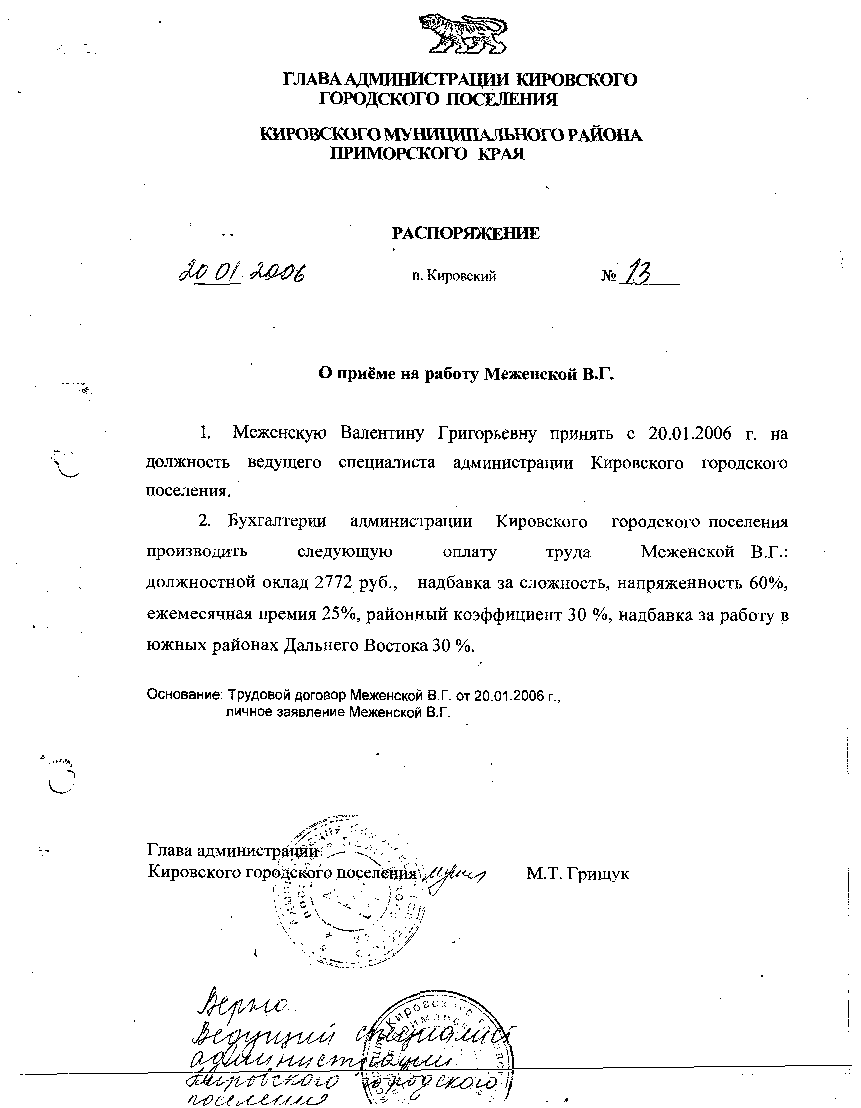 АДМИНИСТРАЦИЯ КИРОВСКОГО ГОРОДСКОГО ПОСЕЛЕНИЯПОСТАНОВЛЕНИЕ05.02.2021                                 п. Кировский                                    № 27О внесении изменений в  Правила  размещения и содержания информационных  конструкций (вывесок) на территории Кировского городского поселения, утвержденных постановлением администрации Кировского  городского поселения от 01.07.2019г. № 331             Руководствуясь Федеральным законом №131 Ф№ от 06.10.2003 года «Об общих принципах организации местного самоуправления в Российской Федерации», Уставом Кировского городского поселения, принятого решением  муниципального комитета Кировского городского поселения от 17.08.2005 г. № 5 (в редакции изменений, внесенных решением муниципального комитета Кировского городского поселения от 09.09.2020г. №582), администрация Кировского городского поселения           ПОСТАНОВЛЯЕТ:Внести изменение в п.2 Правил размещения и содержания информационных конструкций (вывесок) на территории Кировского городского поселения путем добавления подпункта 2.1 следующего содержания:          -признаки принадлежности вывески к информационному  типу определяются в ходе рассмотрения конкретного  заявления главой администрации  Кировского городского поселения.  В случае, когда вывеска признается  информационной,  никакого согласования  не требуется. Информационная конструкция имеет привязку  к месту нахождения организации и  преследует целью сообщение о том, что в данном месте находится соответствующая организация, какие услуги она предоставляет, какой товар продает или какую услугу оказывает. Субъективным  фактором определения признаков информационной конструкции  является:           -информационная конструкция  должна доносить до потребителя информацию не о конкретном преимуществе того или иного товара/услуги, не о его качествах либо цене, а только информацию о непосредственном месте продаж/оказания услуг;  тип предлагаемых товаров/услуг;   название;  логотип.           2.  Пункт 17 , раздела III Правил изложить в следующей  редакции:            -дизайн-проект размещения вывески подлежит согласованию в администрации Кировского городского поселения.             3.   Настоящее постановление подлежит официальному  опубликованию в средствах массовой информации и размещению на официальном сайте Кировского городского поселения в сети Интернет – www/primorsky-kgp.ru.Глава Кировского городского поселения, глава администрации  Кировскогогородского поселения                                                                                   С.В.Коляда